Fruchtige süßsaure Chilisauce Ein Rezept für eine fruchtige süßsaure Chilisauce von Josef DirschlQuellenangabe: Eine Anleitung für die Zubereitung von einer fruchtigen süßsauren Chilisauce aus der Küche von Josef Dirschl http://www.brauchtumsseiten.de/a-z/s/chilisauce-fruchtig-und-suesssauer/home.html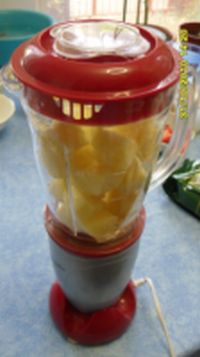 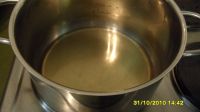 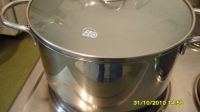 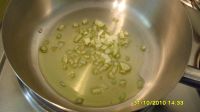 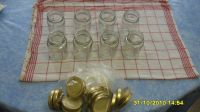 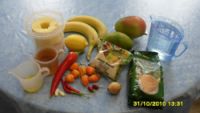 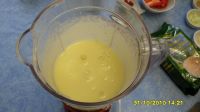 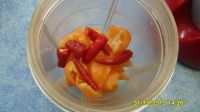 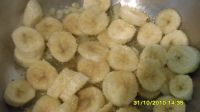 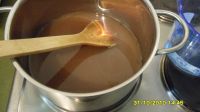 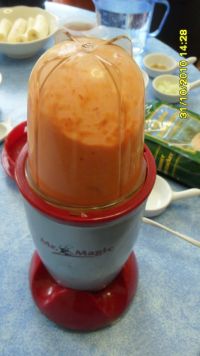 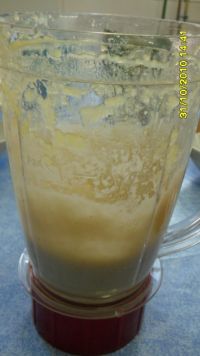 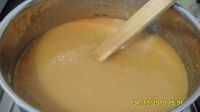 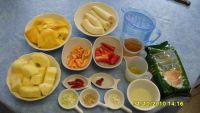 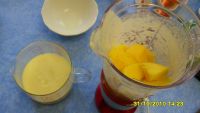 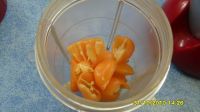 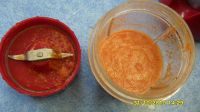 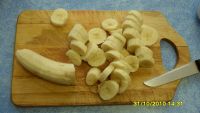 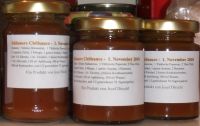 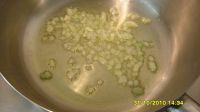 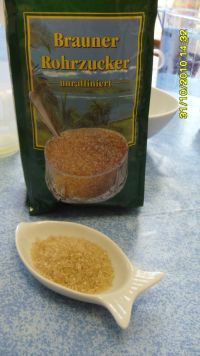 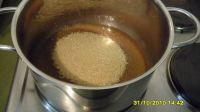 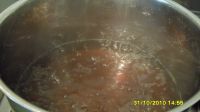 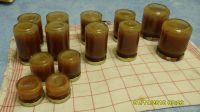 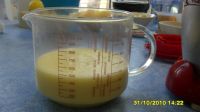 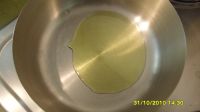 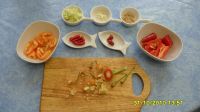 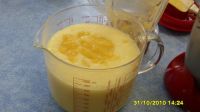 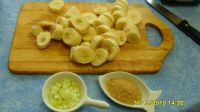 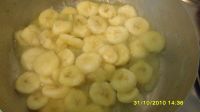 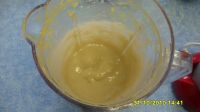 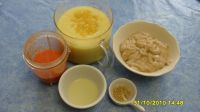 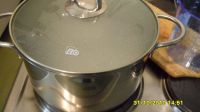 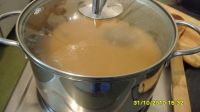 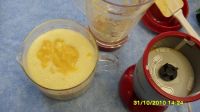 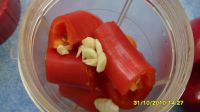 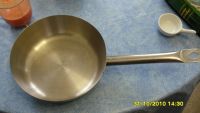 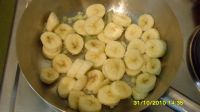 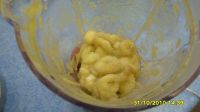 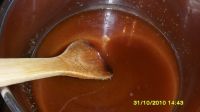 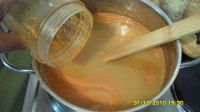 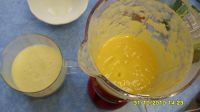 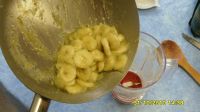 